Patron Code of ConductThe board of trustees believes that patrons of the Vespasian Warner Public Library have the right to use library materials and services without being disturbed or impeded by other library users; that patrons and staff have the right to a secure and comfortable environment; and that patrons and staff have the right to materials and facilities that are in good condition.Behavior which may disturb others or interfere with their rights to use library facilities is prohibited, including, but not limited to loud, repetitive, abusive, obscene or threatening language; loud telephone conversations, singing, running, shoving, throwing things, fighting, physical or verbal harassment of staff or other patrons; offensive, pervasive odor that interferes with others’ use and quiet enjoyment of the library; and congregating in large groups. Disruptive patrons will be asked to leave after receiving one warning.Children under the age of eight (8) must be accompanied by a caregiver aged thirteen (13) or older. Patrons must maintain orderly and safe entry/exit of the library by not loitering in high traffic areas, doorways, aisles, and stairways.Audio/visual equipment, used with headphones, and cell phones may be used in library facilities provided the equipment’s volume or the speaker’s voice level does not disturb others.Proper attire which conforms to the standard of the community for public places, including shoes and shirts, is required at all times.Tobacco and marijuana use, including use of e-cigarettes (“vaping”), is not permitted anywhere in the library building. This includes the restrooms.The library is not responsible for personal belongings left unattended.Soliciting / surveying is not permitted.Patrons exhibiting visible signs of illness may be asked to leave the building and use the library’s digital resources until they are recovered. The violation of federal, state, or local laws will not be permitted. Theft, vandalism, and mutilation of library property are criminal offenses. The library reserves the right to inspect all bags, purses, briefcases, backpacks, and other items.                                                                                   Revised March 11, 2020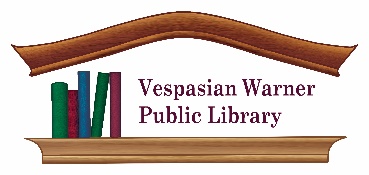 